الجمهورية الجزائرية الديمقراطية الشعبيةRépublique Algérienne Démocratique et Populaireطلب ترخيص بالغيابالاسم واللقب: .........................................................................................................................................................................................................................................الرتبة: ..........................................................................................................................................................................................................................................................المقاييس المدرسة:............................................................................................................................................................................................................................سبب طلب العطلة: ..............................................................................................................................................................................................................................المدة: ......................................................................الفترة من: ............................................................................إلى: ...................................................................تواريخ ومدة العطل المتحصل عليها خلال ألاثني شهرا الأخيرة: .............................................................................................................العنوان الشخصي خلال الغياب: .............................................................................................................................................................................................(*) رأي رئيس القسم: ...................................................................................................................................................................................................................رأي وتوقيع مؤسسة الالتحاق (للأساتذة المعوضين)	رأي وتوقيع عميد الكلية / مدير المعهدالأستاذ البديل (المعوض)رسالـــــــة تعهداللقب: ................................................................................................................الاسم: ................................................................................................................المقياس: ........................................................................................................كلية: ...................................................................................................................أتعهد بتعويض: ........................................................................................في المقياس: ...............................................................................................من: .......................................................إلى: ...................................................وهذا في كل المهام البيداخوجية (التدريس، الحراسة، التصحيح والمداولات) التي تلزمه.                      المسيلة في: ...................................................الأستاذ البديل (الإضافي)رسالـــــــة تعهداللقب: ................................................................................................................الاسم: ................................................................................................................المقياس: ........................................................................................................كلية: ...................................................................................................................أتعهد بتعويض: ........................................................................................في المقياس: ...............................................................................................من: .......................................................إلى: ...................................................وهذا في كل المهام البيداخوجية (التدريس، الحراسة، التصحيح والمداولات) التي تلزمه.                      المسيلة في: ...................................................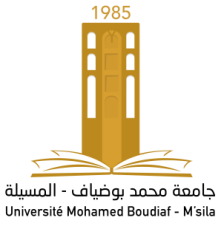 